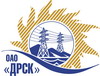 Открытое Акционерное Общество«Дальневосточная распределительная сетевая  компания»ПРОТОКОЛ ПЕРЕТОРЖКИСПОСОБ И ПРЕДМЕТ ЗАКУПКИ: открытый электронный запрос предложений № 504603 на право заключения Договора на выполнение работ для нужд филиала ОАО «ДРСК» «Амурские электрические сети» Ремонт ВЛ 0,4 кВ с. Дальневосточное (закупка 710 раздела 1.1. ГКПЗ 2015 г.).Плановая стоимость: 5 444 000,0  рублей без учета НДС; 6 423 920,0 рублей с учетом НДСПРИСУТСТВОВАЛИ: постоянно действующая Закупочная комиссия 2-го уровня Информация о результатах вскрытия конвертов:В адрес Организатора закупки поступило 2 (два) предложения на участие в  процедуре переторжки.Вскрытие конвертов было осуществлено в электронном сейфе Организатора закупки на Торговой площадке Системы www.b2b-energo.ru. автоматически.Дата и время начала процедуры вскрытия конвертов с предложениями на участие в закупке: 10:00 часов благовещенского времени 28.05.2015 г Место проведения процедуры вскрытия конвертов с предложениями на участие в закупке: Торговая площадка Системы www.b2b-energo.ru.Ответственный секретарь Закупочной комиссии 2 уровня  ОАО «ДРСК»                       		              О.А.МоторинаТехнический секретарь Закупочной комиссии 2 уровня  ОАО «ДРСК»                           	                О.В.Чувашова№ 451/УР-Пг. Благовещенск28 мая  2015 г.№п/пНаименование Участника закупки и его адресОбщая цена заявки до переторжки, руб. без НДСОбщая цена заявки после переторжки, руб. без НДСООО "ЭНЕРГОСИСТЕМА АМУР" (675000, Россия, Амурская обл., г. Благовещенск, ул. Забурхановская, д. 102, оф. 2, 3)4 491 300,00 руб. без НДС (5 299 734,0 руб. с НДС)4 382 420,0 руб. без НДС (5 171 255,60 руб. с НДС)2.ООО "ДЭМ" (675000, Россия, Амурская обл., г. Благовещенск, ул. Амурская, д. 257)4 518 000,00 руб. без НДС (5 331 240,0 руб. с НДС)4 471 300,0 руб. без НДС (5 276 134,0 руб. с НДС)3.ООО "Электросервис" (ЕАО г. Биробиджан ул Миллера 8б)4 850 000,00 руб. без НДС (5 723 000,0 руб. с НДС)Предложение не поступило4.ООО ФСК "Энергосоюз" (675007 Амурской области г. Благовещенск ул. Нагорная ,20/2 а/я 18;)5 044 974,00 руб. без НДС (5 953 069,32 руб. с НДС)Предложение не поступило